			Заседание клуба «Кому за 50»	12 сентября 2021 г. в клубе «Кому за 50», проведено мероприятие «Осенний переполох», в ходе которого ветераны труда отвечали на вопросы тематической викторины, спели любимые песни,  поделились своими поделками из овощей нового урожая. Все участники выставки поделок из овощей и картофеля получили памятные сувениры от Вороновского районного совета ветеранов. В этот вечер в зале слышался смех и шутки, возраст не мешал и танцам.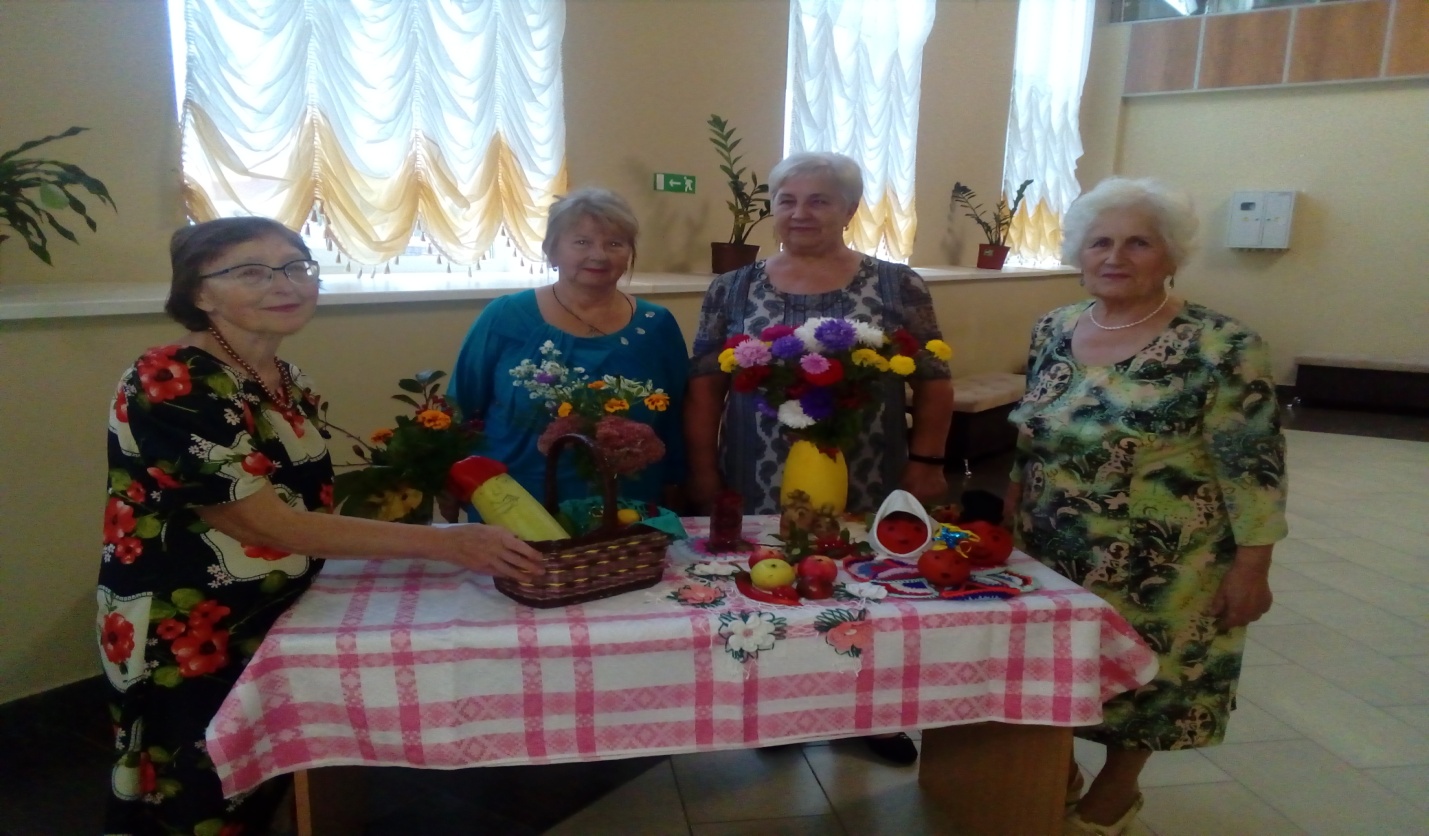 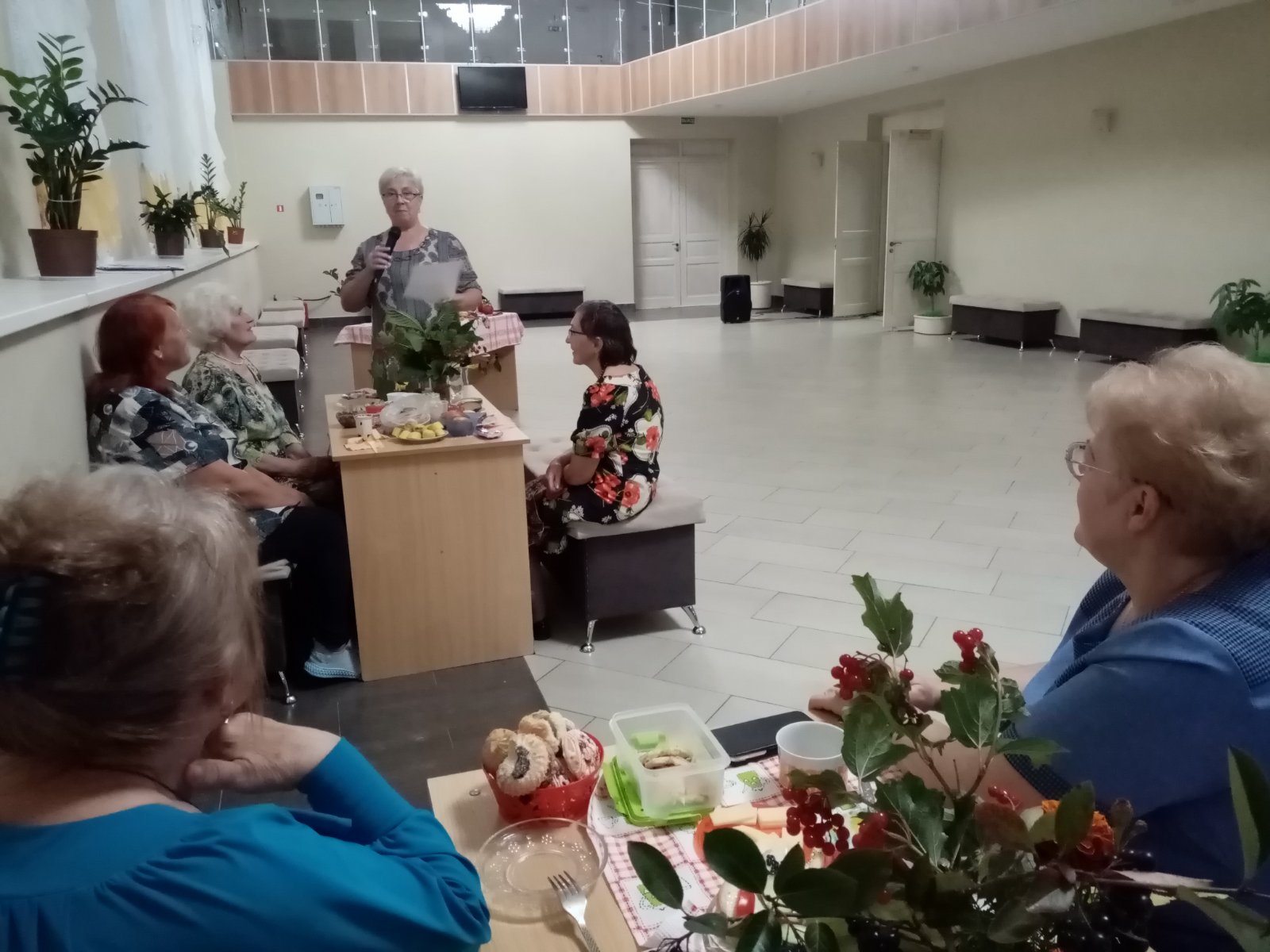 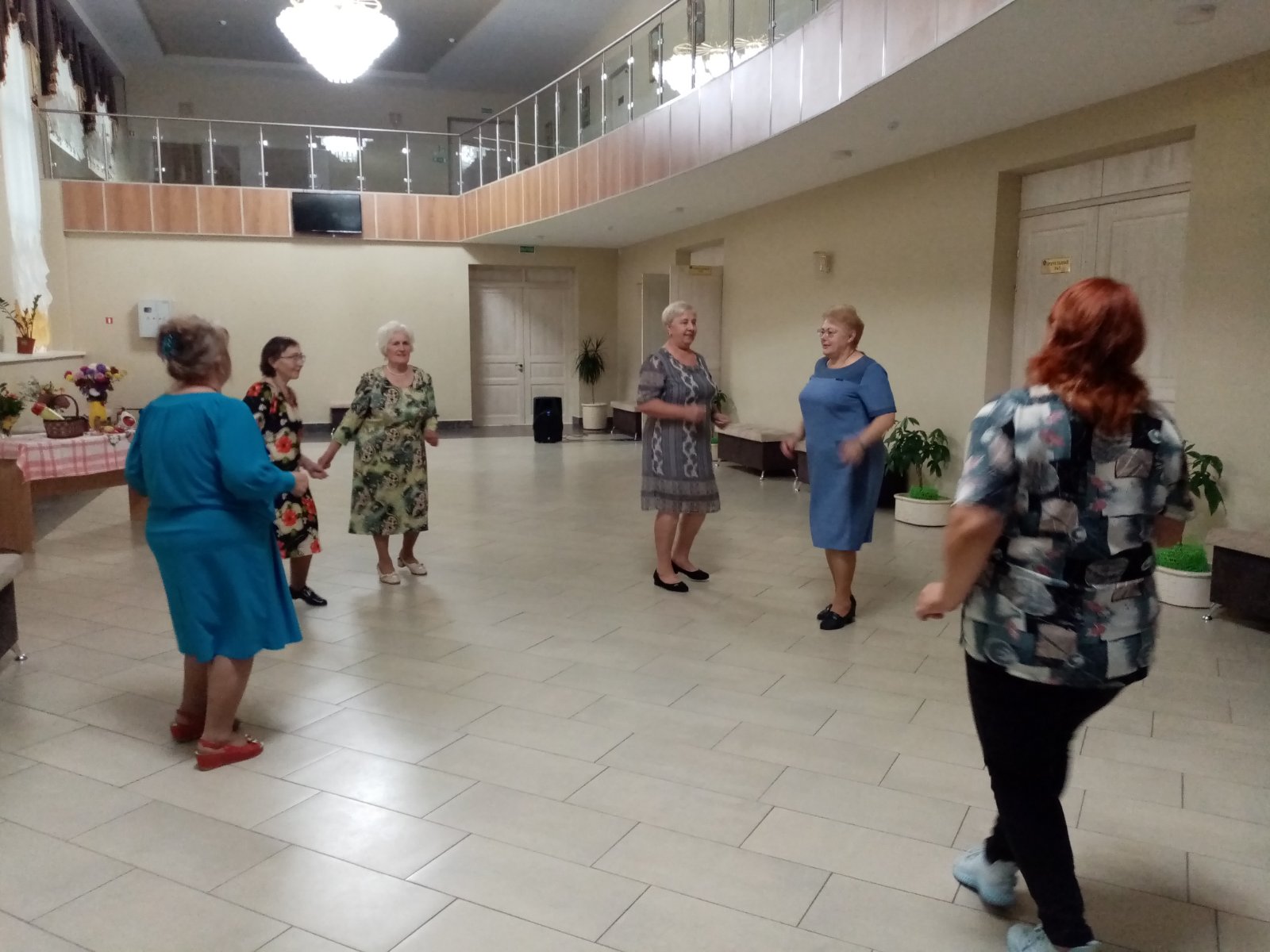 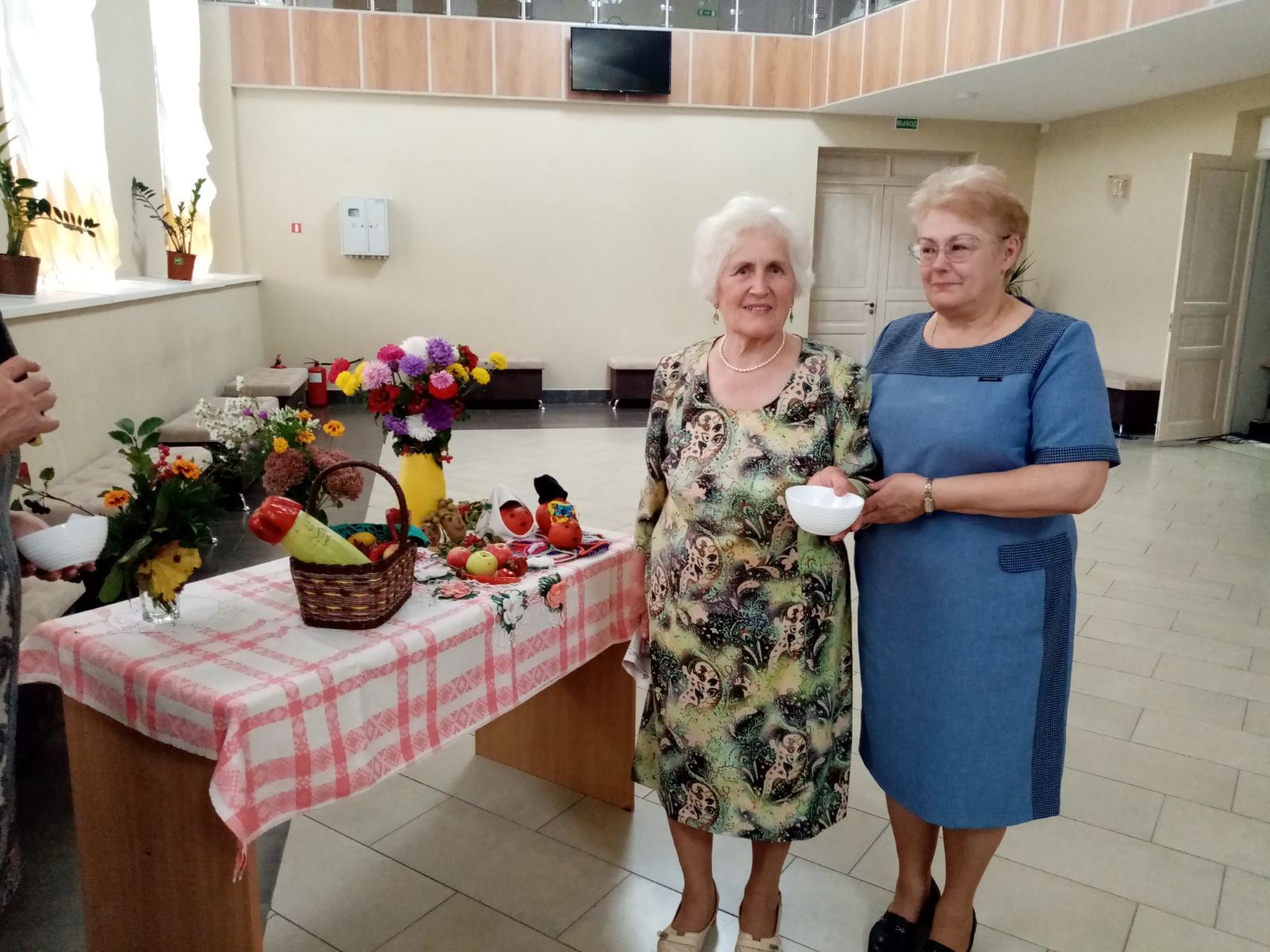 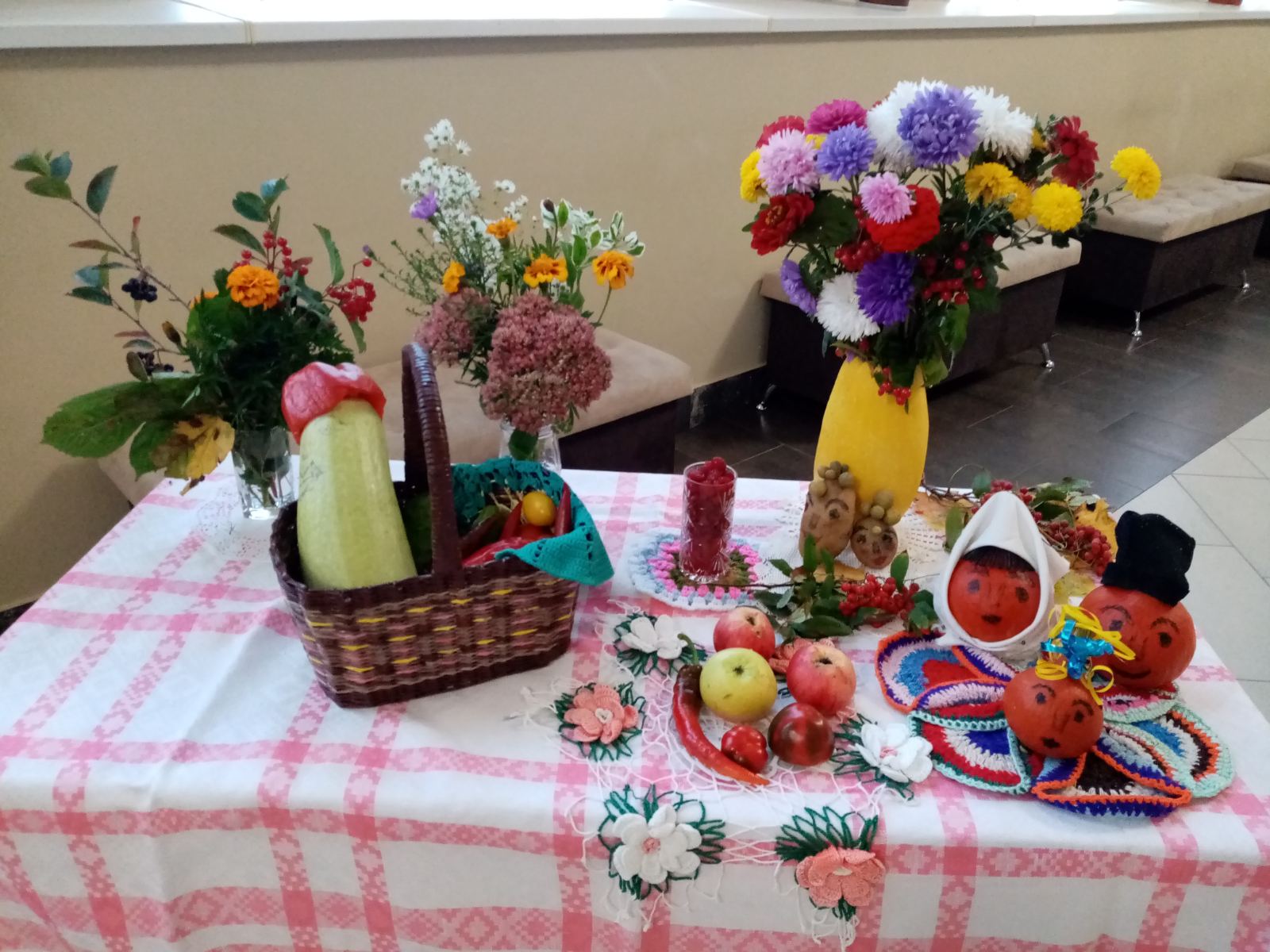 